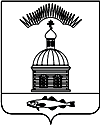 АДМИНИСТРАЦИЯ МУНИЦИПАЛЬНОГО ОБРАЗОВАНИЯ                      ГОРОДСКОЕ  ПОСЕЛЕНИЕ ПЕЧЕНГА ПЕЧЕНГСКОГО РАЙОНА МУРМАНСКОЙ ОБЛАСТИПОСТАНОВЛЕНИЕ(ПРОЕКТ) от                                                                                                                                   №                                                    п. ПеченгаРуководствуясь Постановлением администрации муниципального образования городское поселение Печенга Печенгского района Мурманской области № 38 от 13.05.2011 г. «Об утверждении положения о порядке списания  и исключения  из реестра  муниципального  имущества  муниципального образования городское поселение Печенга Печенгского  района  Мурманской  области», ходатайством  Муниципального казенного учреждения «Многофункциональный центр муниципального образования городское поселение Печенга», Заключением комиссии № 1 от 13.09.2016г., в связи с непригодностью для дальнейшего использования по целевому назначению вследствие полной или частичной утраты потребительских свойств, администрация муниципального образования городское поселение Печенга,ПОСТАНОВЛЯЕТ:  Исключить из реестра муниципальной собственности муниципального образования городское поселение Печенга четырнадцать объектов движимого муниципального имущества общей балансовой стоимостью 123 309 (сто двадцать три тысячи триста девять) рублей 00 копеек, согласно приложению к настоящему постановлению.Муниципальному казенному учреждению «Многофункциональный центр муниципального образования городское поселение Печенга» списать с бухгалтерского учета основные средства, общей балансовой стоимостью 123 309 (сто двадцать три тысячи триста девять) рублей 00 копеек, указанные в приложении к настоящему постановлению.Настоящее постановление вступает в силу со дня его опубликования (обнародования).Настоящее постановление опубликовать  в соответствии с Порядком опубликования (обнародования) муниципальных правовых актов органов местного самоуправления городского поселения Печенга.Контроль за исполнением настоящего постановления возложить на начальника отдела муниципального имущества администрации муниципального образования городское поселение Печенга.Глава администрациимуниципального образованиягородское поселение Печенга                                                                       Н.Г. ЖдановаПриложение к Постановлению №__от______________                       №  п/пНаименование объекта основных средствИнвентарный номерБалансовая стоимость (руб.)Кол-во1Блок управления отопителем0101380178 020,0012Клише, латунь01013608012 000,0013Детектор отбоя ВTD4 (4 линии)0101340723 650,0014Шуруповерт0101340692 880,0015Зеркальная фотокамера Nikon D5200 VR Kit (+ обьектив AF-S DX 18-55mm f/3.5-5.6G)11010460123 999,0016Комплект штор010136106,110106720, 110106720/1                                       34 760,0037Плита из природного камня 1000*450*5001013800216 000,0018Борода Деда Мороза0101381551 500,0019Кокошник0101381591 000,00110Костюм Деда Мороза01013815412 750,00111Костюм Снегурочки0101381576 500,00112Парик Снегурочки010138158250,001ИТОГО:ИТОГО:ИТОГО:123 309,0014